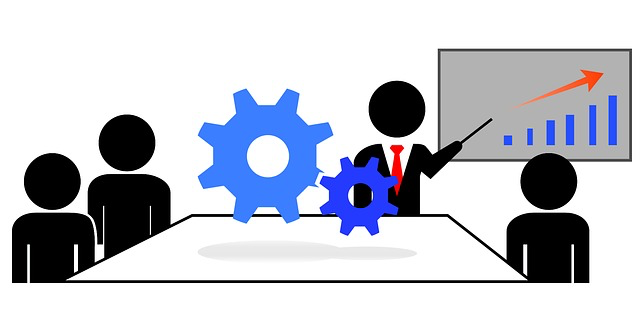 Speaking to Attract New Clients WORKBOOKYour Seminar Topics					Team Member1.2.3.4.5.6.7.Event Checklist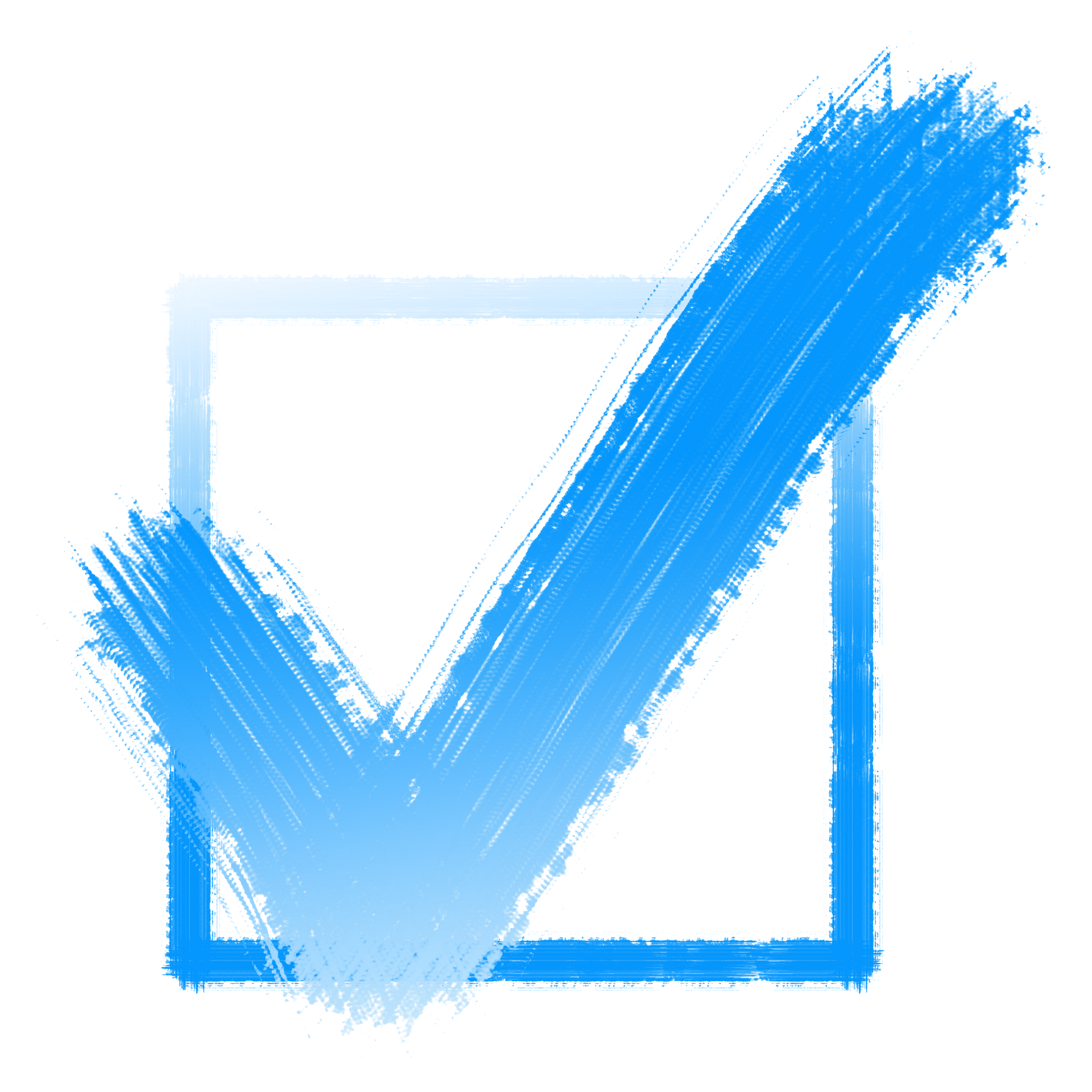 Title of EventStaff Leader of EventDateEvent Start TimeEvent Ending TimeSpeakersSpeaker ScheduleAffiliate Partner(S)Invitations:  mail and/or online# People to InviteProjected AttendanceObjective of EventVenue (location or Zoom)Seminar Set-upSign-in InformationCapture E-mail InformationRoom Set-UpOther SpeakersAfter Seminar Event/ExperienceONLINE & IN-PERSON PLANSZoom						In-Person:  LocationRecord						PhotographerMicrophone					Microphone/Podium/LapelLights						Room ArrangementBackground					Seating ArrangementShow Participants Video			Name TagsList of Invitees Who Attend			Table at Door for Name Tags							Tablecloth/Flowers on Table								Banner on Stage or near Podium							Company Signs/Banners							Photo Release FormsChecklist for Physical EventsItems to BringLaptop/mouse/power cord, Flashdrive with presentation on itSign in sheet, name and email at minimumResources to sell/giveaway (make a list so you have all of them)Display items – banners, postersHandouts - Feedback forms, action cards etc. (make a listPrinted introduction (bio) for host to introduce youBusiness cardsCell phone and chargerCamera, have person pre-arranged to photographExtra batteries AA and AAASafety pinsPens, tape, sharpies, post it notes, notepadMints (you are talking to a lot of people before and after)At LocationCheck AV equipment, use clicker. Get microphone attached, turn off after testing.Confirm photographer/videographerConnect with hotel contact Drink water well in advance, not a lot last minuteFamiliarize yourself with the speaking area/stagePut out feedback forms on chairs or tablesTestimonials after – video/writtenEVENT BUDGETRoom CostFood & DrinkMailed InvitationsPhotographerBannersFlowersGifts for ParticipantsLanding Page & FunnelSocial Media PostsPRE-EVENT PLANSWhat’s your FREE GIFT?When and how are you capturing your Prospect’s Name, E-mail and contact info.?How and when are you scheduling appointments for those individuals who are interested in speaking with you?What is your follow-up plan to stay in contact with your interested prospects?Speak to Schedule Meeting PresentationOpening Presentation…capture their attentionIntent of the MeetingIntroduce the Company & TeamThree Major Topics…Speak to SellInvite them to meet with you…ONE CALL TO ACTIONEnding of PresentationYour Prospecting StrategyTracking & Planning Log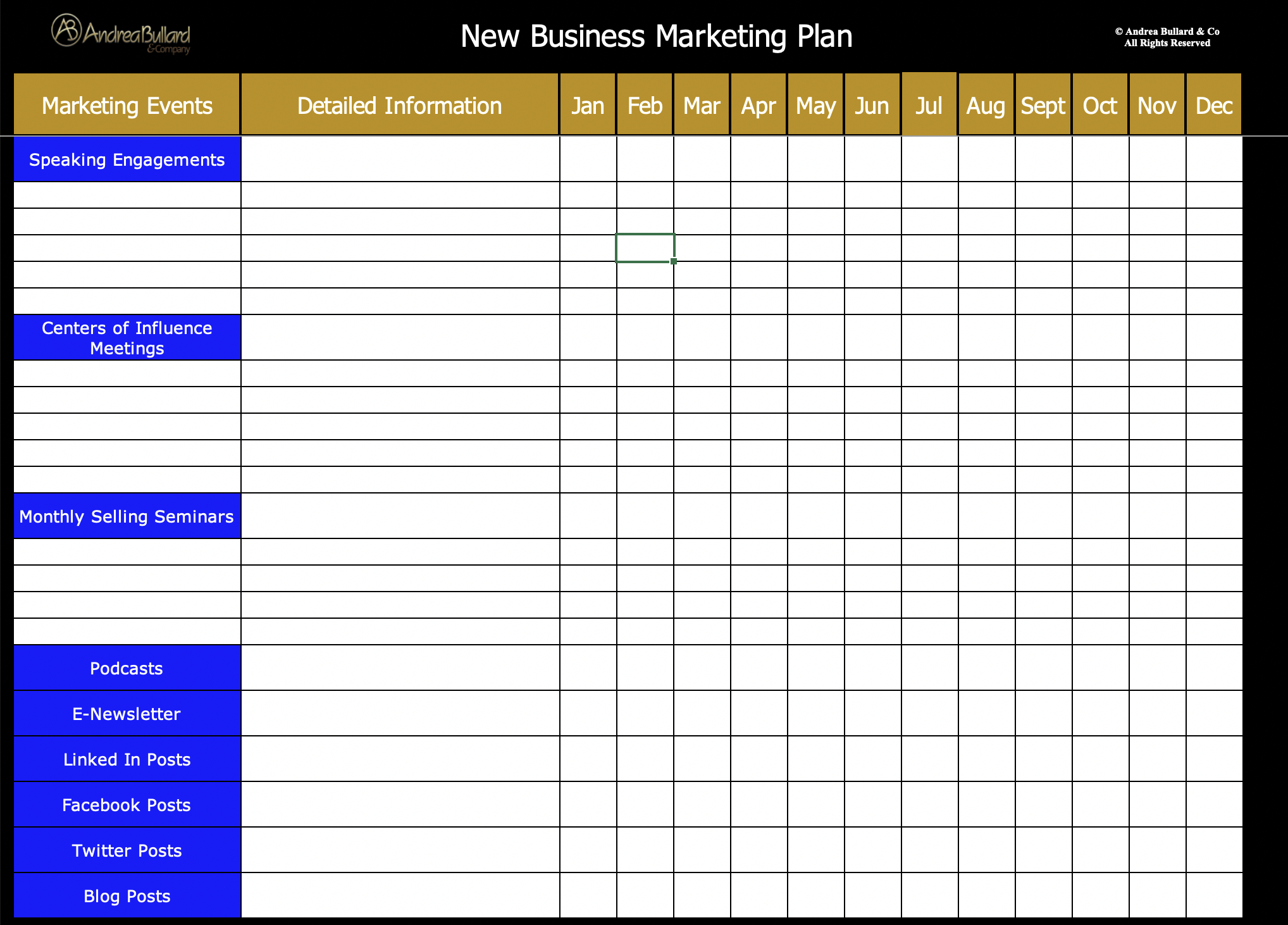 